Communication Studies: Associate in Arts for Transfer  CSUSMImagine understanding media communications, branding, persuasion, and public relations as they work in today's digital world and how they can bring you success? MSJC offers courses in communication that are highly sought after both in relationships and in the business world. Employers are looking for people with the ability to express themselves clearly, to speak persuasively, to think on their feet, and to work well with others.Please see a Pathways Counselor: Create an education plan customized to meet your needs.  Contact a CounselorTransfer Majors/Award FocusCommunication Studies, A.A.-T, CSU, Focus: Human, Performance, Professional Communication Studies, A.A.-T, CSUSM, UCGE Pattern/UnitsGE Pattern: Option BTotal Units: 60Program maps indicate the major coursework and recommended general education courses to fulfill your degree in 2 years (approximately 15 units/ semester or 30 units/year). Some of the courses listed may be substituted by another course.  Please view these options in the official course catalog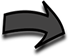 Semester 1												16 UnitsSemester 2												16 UnitsCareer OptionsAdministrative service managers (B)Marketing, Public Relations, & Advertising (B)Journalist (B)Find more careers: msjc.emsicc.comRequired Education: SM: some college; C: Certificate; A: Associate, B: Bachelor’s, M: Master’s; D: DoctorateFinancial aid is determined by the number of credit hours you take in a semester.  Maximize your financial aid by taking 12-15 units per semesterSemester 3												15 UnitsSemester 4												13 UnitsNotes:Language Requirement: Some CSU's require the equivalency of an intermediate language proficiency for graduation. Please see a counselor for more detail regarding specific CSU major and graduation requirements. CSUSM Grad Requirements: LanguageWork ExperienceSign up for a special project or internship opportunity.  Gain work experience and earn credits.Special Projects Internship/ApprenticeshipCommunication ClubThe Communication Club provides a place outside of the classroom where students are able to meet other students, interact with other clubs, work on their academic goals, and enhance their communication skills. The Communication Club offers a variety of student-driven activities, such as the speech tournament, world speech day, Talon Newspaper, bowling nights, movie nights, and much more. Some of the objectives include promoting and encouraging the study of communication studies. Uniting students that attend MSJC to work together to improve their communication skills. To promote and encourage personal and academic growth by providing a positive and healthy environment for members to self-disclose. The Communication Club honors students by providing a place to meet new people and have fun. Contact the faculty advisor, Basemeh Rihan (Email Basemeh) for details.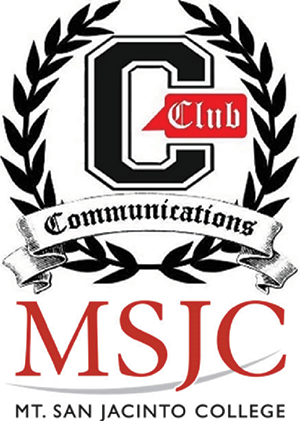 COURSETITLEUNITENGL-101College Composition 4HIST-111 orHIST-112U.S. History to 1877 orU.S. History Since 18653COMM-103Interpersonal Communication3MATH-140Introduction to Statistics3GUID-116Integrative Career/Life Planning3COURSETITLEUNITCOMM-104Argumentation and Debate3COMM-100Public Speaking3COMM-120Survey of Communication Studies3SPAN-101 or FREN-101 or
ASL-100Elementary Spanish I or Elementary French I or American Sign Language I4PS-101Introduction to American Government and Politics3COURSETITLEUNITCOMM-113Oral Interpretation of Literature3COMM-106Small Group Communication3SPAN-102 orFREN-102 or
ASL-101Elementary Spanish II or Elementary French II or American Sign Language II4ANTH-101Physical Anthropology3ANTH-111Physical Anthropology Lab1COMM-549 orCOMM-160 or COMM-299 Cooperative Work Experience: Communication Studies or Debate & Forensics Activities orSpecial Projects: Communication1COURSETITLEUNITCOMM-116Gender and Communication3COMM-108Intercultural Communication3ENVS-101Environmental Science3SPAN-201 orFREN-201 or
ASL-101Intermediate Spanish I or Intermediate French I or American Sign Language III4